実験①　電流には「直流」と「交流」の２種類があります。図のように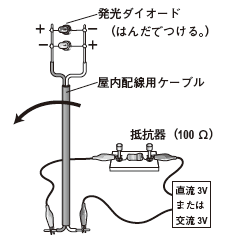 発光ダイオード２つを逆につないだ装置を準備し、直流と交流につないで振ってみましょう。それぞれどのように見えるでしょうか？また、実験結果からどのようなことがわかるでしょうか？●結果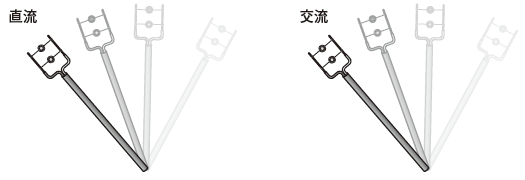 ●結果からわかること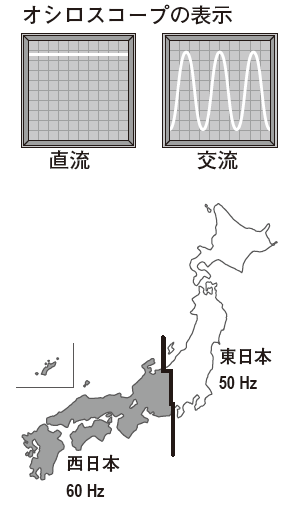 ◆直流と交流　乾電池によって流れる電流は直流です。直流は電流の向きが変わりません。家庭用コンセントから流れる電流は交流です。交流は、電流の向きが周期的に入れ替わります。直流と交流をそれぞれオシロスコープにつないでみると右図のようになります。右図から直流は流れる向きと電流の大きさが一定になっていることがわかります。交流は電流の向きと強さとが周期的に入れ変わっていることがわかります。　同じ家庭用コンセントから流れる交流でも、西日本と東日本で電流の向きが入れ替わる周期が違います。周波数を表す単位はHz（ヘルツ）といい、１秒間に１回変わることを１Hz としています。西日本では60 Hz、東日本では50 Hz という周期で電流の向きが入れ変わります。これは明治時代に日本が発電機を輸入した時に西日本がアメリカ製の６０Ｈｚの発電機で、東日本がドイツ製の５０Ｈｚの発電機で運用を始めたからなのです。◆電磁誘導を利用した道具　一部の携帯電話や電動歯ブラシの充電器など、直接導線がつながっていないのに充電ができるものがあります。今日まで不思議に思いませんでしたか？電磁誘導を使うと、導線と導線を直接つながなくても電流を流すことができます。電磁調理器や充電器の他にも、マイクやエレキギターなど様々な道具に電磁誘導が利用されています。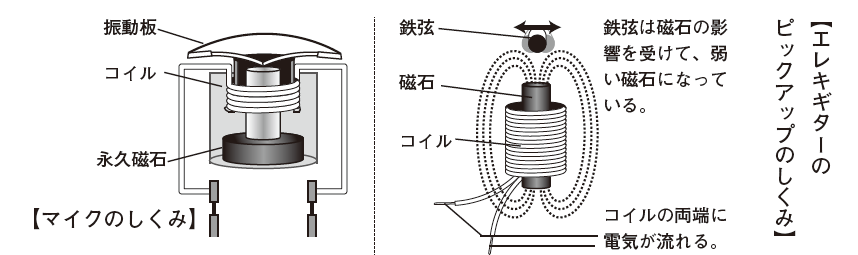 実験②下図のように、豆電球をつないだ導線を輪のようにして、電磁調理器のプレートの上に置きます。豆電球は点灯するでしょうか？　しないでしょうか？　導線を置く位置を変えて確かめてみましょう。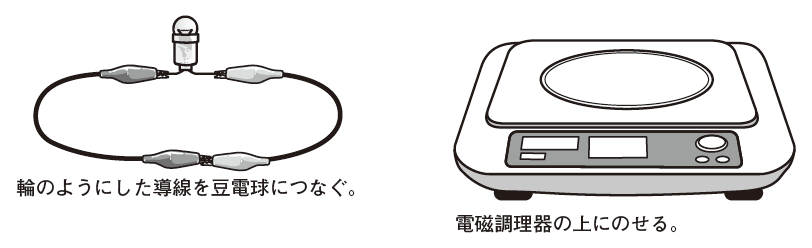 ●結果からわかること実験③電磁調理器の上に、ドーナツ型をしたアルミホイルを置きます。位置がずれないようにドーナツの穴の部分に紙コップをおきます。電磁調理器のスイッチを入れると、アルミホイルはどうなるでしょうか？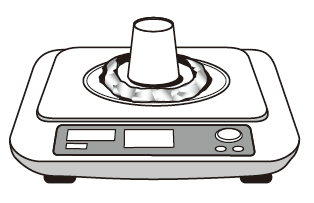 ●予想●結果からわかること◆知識の確認・電流には（　　　　）と（　　　　）がある。※順不同・直流は電流の向きが（　　）、交流は（　　　　）の向きが（　　　）　に変わる。・家庭用コンセントの電流は西日本では（　　　　Hz）、東日本では（　　　　Hz）になっている。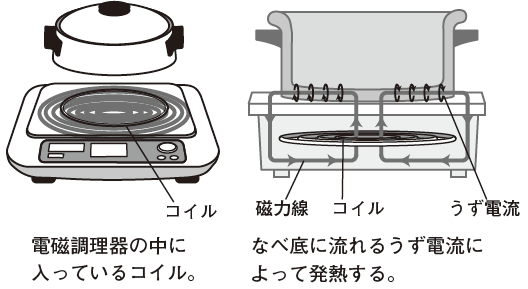 ◆電磁調理器のしくみ　　電磁調理器は電磁誘導を利用してなべそのものを発　熱させる装置です。電磁調理器のプレートの下にはコイルが入っており、電流が流れると磁界が発生します。この磁界によって電磁誘導がおこり、なべ底の金属　にうず状の誘導電流が流れます。金属（鉄やステンレスなど）に電流が流れると発熱するため、なべを発熱させることができます。したがって、電流の流れない材質のなべを載せても発熱しません。また、抵抗値の低い金属（アルミニウム）などは発熱効率が良くないため、一般的には電磁調理器の使用に適していません。　２年　　組　　番　氏名　　　　　	　　　　　